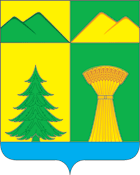 СОВЕТ МУНИЦИПАЛЬНОГО РАЙОНА«УЛЁТОВСКИЙ РАЙОН»ЗАБАЙКАЛЬСКОГО КРАЯРЕШЕНИЕ18 декабря 2019 года							           №392с.УлётыОб утверждении Методики распределения объема межбюджетных трансфертов, предоставляемых из бюджета МР «Улётовский район» Забайкальского края бюджетам сельских поселений МР «Улётовский район» на осуществление части полномочий по решению вопросов местного значения МР «Улётовский район» Забайкальского краяВ соответствии со статьей 142.4 Бюджетного кодекса Российской Федерации, с частью 4 статьи 15 Федерального закона от 6 октября 2003 года № 131-ФЗ «Об общих принципах организации местного самоуправления в Российской Федерации», руководствуясь частью 4 статьи 8 Устава муниципального района «Улётовский район» Забайкальского края, Совет муниципального района «Улётовский район» Забайкальского края решил:1. Утвердить Методику распределения объема межбюджетных трансфертов, предоставляемых из бюджета МР «Улётовский район» Забайкальского края бюджетам сельских поселений МР «Улётовский район» на осуществление части полномочий по решению вопросов местного значения МР «Улётовский район» Забайкальского края, согласно приложению.2. Настоящее решение официально опубликовать (обнародовать)  путем размещения на официальном сайте муниципального района «Улётовский район» в информационно-телекоммуникационной сети Интернет в разделе «Документы» - http://улёты.забайкальскийкрай.рф/.Глава муниципального района«Улетовский район»							    А.И. СинкевичПриложение к решению Совета муниципальногорайона «Улётовский район»от 18  декабря 2019 года №392Методика распределения объема межбюджетных трансфертов, предоставляемых из бюджета МР «Улётовский район» Забайкальского края бюджетам сельских поселений МР «Улётовский район» на осуществление части полномочий по решению вопросов местного значения МР «Улётовский район» Забайкальского края1. Настоящая Методика распределения объёмов межбюджетных трансфертов, предоставляемых из бюджета МР «Улётовский район» Забайкальского края бюджетам сельских поселений МР «Улётовский район» на осуществление части полномочий по решению вопросов местного значения МР «Улётовский район» Забайкальского края (далее Методика) содержит перечень полномочий органов местного самоуправленияМР «Улётовский район», передаваемых органам местного самоуправления сельских поселений и устанавливает критерий распределения объемов межбюджетных трансфертов, предоставляемых избюджета МР «Улётовский район» Забайкальского края бюджетам сельских поселений МР «Улётовский район» на осуществление части полномочийпо решению вопросов местного значения МР «Улётовский район» Забайкальского края.2. При расчете распределения объемов иных межбюджетных трансфертов учитываются:- численность населения в сельских поселениях на 01 января текущего года по данным Территориального органа Федеральной службы государственной статистики по Забайкальскому краю.- протяженность автомобильных дорог общего пользования, согласно постановления администрации МР «Улётовский район» Забайкальского края «Об утверждении перечня автомобильных дорог общего пользования местного значения муниципального района «Улётовский район» Забайкальского края» № 55/н от 06.02.2018.- затраты на содержание автомобильных дорог общего пользования, согласно постановления администрации МР «Улётовский район» Забайкальского края «Об утверждении нормативов финансовых затрат на содержание, ремонт и капитальный ремонт автомобильных дорог общего пользования местного значения муниципального района «Улётовский район» Забайкальского края» № 417/н от 15.10.2018.- акцизы на автомобильный бензин, прямогонный бензин, дизельное топливо, моторные масла для дизельных и (или) карбюраторных (инжекторных) двигателей, производимые на территории РФ, подлежащие зачислению в бюджет МР «Улётовский район».- иные материальные затраты для осуществления переданных полномочий3. Расчет определения объемов межбюджетных трансфертов, предоставляемых из бюджета МР «Улётовский район» бюджетам сельских поселений МР «Улётовский район» осуществляется по следующим, передаваемым органам местного самоуправления сельских поселений МР «Улётовский район», полномочиям:3.1. Дорожная деятельность в отношении автомобильных дорог местного значения в границах населенных пунктов поселения и обеспечение безопасности дорожного движения на них, включая создание и обеспечение функционирования парковок (парковочных мест), осуществление муниципального контроля за сохранностью автомобильных дорог местного значения в границах населенных пунктов поселения, организация дорожного движения, а также осуществление иных полномочий в области использования автомобильных дорог и осуществления дорожной деятельности в соответствии с законодательством Российской Федерации.Расчет межбюджетных трансфертов производится с учетом нормативов расходов, утвержденных Постановлением администрации МР «Улётовский район» Забайкальского края «Об утверждении нормативов финансовых затрат на содержание, ремонт и капитальный ремонт автомобильных дорог общего пользования местного значения муниципального района «Улётовский район» Забайкальского края» № 417/н от 15.10.2018 года, применяемых при расчетах межбюджетных трансфертов путем суммирования следующих расходов по формуле:Рд = (Км•N)+Рр+Рк+Рс+Рос,где:Рд - расходы на осуществление дорожной деятельности в отношении автомобильных дорог общего пользования местного значения;Км – протяженность автомобильных дорог;N - норматив затрат на содержание 1 км дорог в год;Рр. – расходы на ремонт в отношении автомобильных дорог общего пользования местного значения, которые определяются как Nр (норматив на ремонт автомобильных дорог  общего пользования местного значения) хLр ( протяженность автомобильных дорог общего пользования местного значения); Рк - расходы на капитальный ремонт автомобильных дорог общего пользования местного значения, который определяется как Nк (норматив на капитальный ремонт автомобильных дорог  общего пользования местного значения ) хLк ( протяженность автомобильных дорог общего пользования местного значения) ;Рс - расходы на строительство в отношении автомобильных дорог общего пользования местного значения, который определяется как стоимость объекта по ПСД ;Рос - расходы на освещение автомобильных дорог общего пользования местного значения, который определяется как сметная стоимость работ по установке освещения, затраты на материалы, оплата расходов за электроэнергию объектов, предназначенных для освещения автомобильных дорог общего пользования местного значения.3.2. Организация ритуальных услуг и содержание мест захоронения.Объем межбюджетных трансфертов по организация ритуальных услуг и содержания мест захоронения, определенный Решением Совета МР «Улётовский район» распределяется пропорционально численности населения всех поселений по состоянию  и численности населения по каждому поселениюпо состояниюна 01 января текущего года по данным Территориального органа Федеральной службы государственной статистики по Забайкальскому краюпо формуле:Ору = Ообщру/Нобщ х Нпос , где:Ообщру–общий объем межбюджетных трансфертов на организацию ритуальных услуг и содержание мест захоронения;Нобщ - численность населения всех поселений по состоянию на 01 января текущего года по данным Территориального органа Федеральной службы государственной статистики по Забайкальскому краю;Нпос - численность населения поселения,которому передаются полномочия,по состоянию на 01 января текущего года по данным Территориального органа Федеральной службы государственной статистики по Забайкальскому краю.3.3. Участие в организации деятельности по накоплению (в том числе раздельному накоплению), сбору, транспортированию, обработке, утилизации, обезвреживанию, захоронению твердых коммунальных отходов на территориях соответствующих муниципальных районов.Расчет межбюджетных трансфертов производится с учетом нормативов расходов, утвержденных постановлением администрации МР «Улётовский район» Забайкальского края «Об утверждении нормативов финансовых затрат на содержание, ремонт и капитальный ремонт автомобильных дорог общего пользования местного значения муниципального района «Улётовский район» Забайкальского края» № 417/н от 15.10.2018 года и постановлением  администрации МР «Улётовский район» Забайкальского края «Об утверждении перечня автомобильных дорог общего пользования местного значения муниципального района «Улётовский район» Забайкальского края» № 55/н от  06.02.2018 года и других критериев:Ртко=( Lp•Nсод)+Рк+Рл, гдеLр-протяженность дорог подъезда к полигону ТКО;Nсод-норматив на содержание 1 км.а/дороги в год;Рк-расходы на строительство, ремонт и содержание контейнерных площадок, согласно сметной документации, договоров и т.п.;Рл- расходы на ликвидацию несанкционированных свалок, согласно договора, заключенного с региональным оператором.3.4. Осуществление мероприятий по обеспечению безопасности людей на водных объектах, охране их жизни и здоровья.Объем межбюджетных трансфертов по обеспечению безопасности людей на водных объектах, охране их жизни и здоровья, определенный решением Совета МР «Улётовский район» распределяется пропорционально численности населения всех поселений  и численности населения по каждому поселению по состоянию на 01 января текущего года по данным Территориального органа Федеральной службы государственной статистики по Забайкальскому краю по формуле:Обл = Ообщбл/Нобщ х Нпос , где:Ообщбл – общий объем межбюджетных трансфертов на обеспечение безопасности людей на водных объектах, охране их жизни и здоровья;Нобщ - численность населения всех поселений по состоянию на 01 января текущего года по данным Территориального органа Федеральной службы государственной статистики по Забайкальскому краю;Нпос - численность населения поселения, которому передаются полномочия, по состоянию на 01 января текущего года по данным Территориального органа Федеральной службы государственной статистики по Забайкальскому краю.3.5. Участие в предупреждении и ликвидации последствий чрезвычайных ситуаций в границах поселений.Объем межбюджетных трансфертов на участие в предупреждении и ликвидации последствий чрезвычайных ситуаций в границах поселений, определенный решением Совета МР «Улётовский район» распределяется пропорционально численности населения всех поселений и численности населения по каждому поселениюпо состоянию на 01 января текущего года по данным Территориального органа Федеральной службы государственной статистики по Забайкальскому краю по формуле:Очс = Ообщчс/Нобщ х Нпос , где:Ообщчс – общий объем межбюджетных трансфертов на участие в предупреждении и ликвидации последствий чрезвычайных ситуаций в границах поселений;Нобщ - численность населения всех поселений по состоянию на 01 января текущего года по данным Территориального органа Федеральной службы государственной статистики по Забайкальскому краю;Нпос - численность населения поселения, которому передаются полномочия, по состоянию на 01 января текущего года по данным Территориального органа Федеральной службы государственной статистики по Забайкальскому краю.3.6. Создание условий для массового отдыха жителей поселения и организация обустройства мест массового отдыха населения, включая обеспечение свободного доступа граждан к водным объектам общего пользования и их береговым полосам.Объем межбюджетных трансфертов на создание условий для массового отдыха жителей поселения и организации обустройства мест массового отдыха населения, включая обеспечение свободного доступа граждан к водным объектам общего пользования и их береговым полосам, определенный решением Совета МР «Улётовский район» распределяется пропорционально численности населения всех поселений и численности населения по каждому поселению по состоянию на 01 января текущего года по данным Территориального органа Федеральной службы государственной статистики по Забайкальскому краю  по формуле:Омож = Ообщмож/Нобщ х Нпос , где:Ообщмож – общий объем межбюджетных трансфертов на создание условий для массового отдыха жителей поселения и организации обустройства мест массового отдыха населения, включая обеспечение свободного доступа граждан к водным объектам общего пользования и их береговым полосам;Нобщ - численность населения всех поселений по состоянию на 01 января текущего года по данным Территориального органа Федеральной службы государственной статистики по Забайкальскому краю;Нпос - численность населения поселения, которому передаются полномочия, по состоянию на 01 января текущего года по данным Территориального органа Федеральной службы государственной статистики по Забайкальскому краю.3.7. Организация в границах поселения электро-, тепло-, газо- и водоснабжения населения, водоотведения, снабжения населения топливом в пределах полномочий, установленных законодательством Российской Федерации.Объем межбюджетных трансфертов на организацию в границах поселения водоснабжения населения, определенный решением Совета МР «Улётовский район» распределяется пропорционально численности населения всех поселений и численности населения по каждому поселению по состоянию на 01 января текущего года по данным Территориального органа Федеральной службы государственной статистики по Забайкальскому краю по формуле:Овс = Ообщвс/Нобщ х Нпос , где:Ообщвс – общий объем межбюджетных трансфертов на организацию в границах поселения водоснабжения населения;Нобщ - численность населения всех поселений по состоянию на 01 января текущего года по данным Территориального органа Федеральной службы государственной статистики по Забайкальскому краю;Нпос - численность населения поселения, которому передаются полномочия, по состоянию на 01 января текущего года по данным Территориального органа Федеральной службы государственной статистики по Забайкальскому краю.Объем межбюджетных трансфертов на организацию в границах поселения теплоснабжения населения, определенный Решением Совета МР «Улётовский район» распределяется по формуле:Отс=НчелхРоплхНмес,гдеОтс - общий объем межбюджетных трансфертов на организацию в границах поселения теплоснабжения населения;Нчел - численность человек всего, предоставляющих услуги теплоснабжения;Ропл – расходы на оплату услуг, в соответствии с заключенным договором ГПХ;Нмес - количество месяцев, в течение которых предоставляется услуга